Publicado en Alicante el 31/08/2022 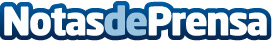 Los mejores outfits para la vuelta al trabajoJhayber Works se hace eco de la información aportada por Lecturas sobre los mejores looks para volver al trabajo tras las vacacionesDatos de contacto:Jhayber Works965 457 912Nota de prensa publicada en: https://www.notasdeprensa.es/los-mejores-outfits-para-la-vuelta-al-trabajo_1 Categorias: Moda Sociedad Recursos humanos Servicios Técnicos http://www.notasdeprensa.es